CURRICULUM VITAE     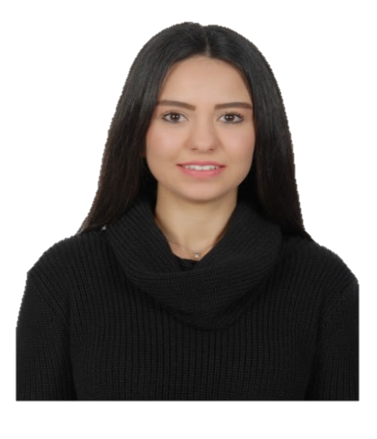 PERSONAL DETAILSName: Önay Surname: ÇiçekSex: FemaleBirth Date: 07/09/1991Place of Birth: FamagustaMarital Status: MarriedNationality: Turkish CypriotCONTACT INFORMATIONHome Adress: Sonay Beyzade Sokak, Selba Life Apartmanı Daire: 4, Göçmenköy, Lefkoşa, Kuzey Kıbrıs. Home Tel: 22 31 838Mobile Tel: 0542 855 55 56E-mail: onaycicek5@gmail.comEDUCATIONAugust 2013 to June 2015                            Master of Developmental Psychology (M.S)                                                                       Department of Psychology                                                                                     Faculty of Arts and SciencesEastern Mediterranean University                            Famagusta, North CyprusFebruary 2009 to June 2013                         Bachelor of Science in Psychology (B.Sc.)                                                                      Faculty of Arts and Sciences                                                                      Eastern Mediterranean University                                                                      Famagusta, North Cyprus                                                                      Top Student of Faculty of Arts and Sciences and              Psychology Department (CGPA: 3.94/4.00)July 2010                                                       Bromley Language Centre                                                                       Practical English Course                                                                      15 hour per week (3 weeks)                                                                      Bromley/EnglandSeptember 2005 to June 2009                      Graduate                                                                      Namık Kemal High School                                                                      Famagusta, North CyprusWORK EXPERIENCE(September 2013- February 2015)             Part-time Research Assistant                                                                    Psychological Counseling, Guidance and Research               Center (EMU-PDRAM)                                                                     Eastern Mediterranean University(March 2014-June 2014)                             Intern                                                                     Under the supervision of Prof. Dr. Biran Mertan                                                                     Compulsory, unpaid, 150 hours                                                                     Alasya Primary School                                                                     Famagusta, North Cyprus (July-August) 2012                                     Intern                                                                     Volunteer, unpaid                                                                     Barış, Ruh ve Sinir Hastalıkları Hastanesi                                                                     Nicosia, North Cyprus(April-May) 2013                                        Intern                                                                     Volunteer, unpaid               Mickey Mouse Anaokulu ve Etüt Merkezi                                                                     Famagusta, North CyprusCERTIFICATES, CONFERENCES, SEMINARS, WORKSHOPS, PROJECTSHigh Honor’s Certificates:High Honor’s Certificate, Eastern Mediterranean University, Psychology Department  (Spring, 2012-2013)High Honor’s Certificate, Eastern Mediterranean University, Psychology Department  (Fall, 2012-2013)High Honor’s Certificate, Eastern Mediterranean University, Psychology Department  (Spring, 2011-2012)High Honor’s Certificate, Eastern Mediterranean University, Psychology Department (Fall, 2011-2012)High Honor’s Certificate, Eastern Mediterranean University, Psychology Department (Spring, 2010-2011)High Honor’s Certificate, Eastern Mediterranean University, Psychology Department (Fall, 2010-2011)High Honor’s Certificate, Eastern Mediterranean University, Psychology Department  (Spring, 2009-2010)Certificate of Appreciation:Certificate of Appreciation for participation to 9th EMU Psychology Days entitled “Psychology at Work”, Eastern Mediterranean University, (11-13 May, 2015).Certificate of Appreciation for contribution to Departmental Research Project as a Research Assistant, Eastern Mediterranean University, Psychology Department (Spring, 2013)Certificate of Appreciation for contribution to Departmental Research Project as a Research Assistant, Eastern Mediterranean University, Psychology Department (Spring, 2012)Certificate of Appreciation for contribution to the Psychology Department of Newsletter as a Member of Editorial Board, Eastern Mediterranean University, Psychology Department (Spring, 2012-2013)Certificate of Appreciation for contribution to the Psychology Department of Newsletter as a Member of Editorial Board, Eastern Mediterranean University, Psychology Department ( Fall, 2012)Certificate of Appreciation for contribution to the Peer Mentoring Program, Eastern Mediterranean University, Eastern Mediterranean University, Psychology Department (Spring 2012)Certificate of Appreciation for contribution to the Peer Mentoring Program, Eastern Mediterranean University, Eastern Mediterranean University, Psychology Department (Fall, 2011-2012)Certificate of Appreciation for contribution to the Peer Mentoring Program, Eastern Mediterranean University, Eastern Mediterranean University, Psychology Department (Spring 2011)Certificate of Attendance:Certificate of Attendance to “Kuzey Kıbrıs-Türkiye Ergen Günleri Sempozyumu” organized by Kıbrıs Türk Tabipleri Odası and Türkiye Çocuk ve Genç Psikiyatrisi Derneği Ergen Komisyonu (December 13-14, 2014)Certificate of Attendance to “Philomena Film Screening and Discussion” organized by EMU-PDRAM and EMU Psychology Students Club in commemoration of the 25th November International Day for the Elimination of Violence Against Women (November 25, 2014)Certificate of Attendance to 8th EMU Psychology Days, Eastern Mediterranean University, Psychology Student’s Club (May 14-16, 2014)Certificate of Attendance to “The Role of Different Writing Systems on Literacy Acquisition” by Assoc. Prof. Dr. İlhan Raman, Eastern Mediterranean University, Psychology Student’s Club (April, 2014)Certificate of Attendance to 7th EMU Psychology Days, Eastern Mediterranean University, Psychology Student’s Club (April 24-25-26, 2013)Certificate of Attendance to “25 Kasım Kadına Yönelik Şiddetle Mücadele ve Dayanışma Günü Belgesel Film Gösterimi ve Paylaşım Toplantısı” by Doç. Dr. Biran Mertan, EMU-PDRAM ( December 23, 2012)Certificate of Attendance to 6th  EMU Psychology Days, Eastern Mediterranean University, Psychology Student’s Club ( May 9-11, 2012)Certificate of Attendance to “Second Language Acquisition- How & Why” by Assoc. Prof. Dr. İlhan Raman, Assist. Prof. Dr. V. Doğu Erdener and Senior Instructor Christine Kannur, Eastern Mediterranean University, Psychology Student’s Club         ( December 21, 2011)Certificate of Attendance to “Bağımsız Psikologlar İnisiyatifi II. Psikoloji Bahar Kampı” by Psk. Dr. Sedat Işıklı, Uzm, Psk. Mehin Akhun, Uzm. Psk. Sinem Ceral, and Psk. Dr. Fatih Bayraktar ( October 1-2 , 2011)Certificate of Attendance to Workshop “EMDR’a Giriş” by Uzm. Psk. Emre Konuk (July 21-24, 2011)Certificate of Attendance to XVI. Ulusal Psikoloji Öğrencileri Kongresi “İçimizdeki Sınırları Aşmak” ( July 21-24, 2011)Certificate of Attendance to 5th Psychology Days, Eastern Mediterranean University, Psychology Student’s Club (April 21-22, 2011)Certificate of Attendance to “21. Yüzyılda Lider Bir İnsan Olabilmek”, Eastern Mediterranean University, Social Services Club  (April 18, 2011)COMPLETED RESEARCH PROJECTSM.S Thesis: “Extended Contact through Story Reading in Turkish Cypriot Children” supervised by of Assoc. Prof. Dr. Şenel Hüsnü Raman.Mertan, B. Husnu, S. & Çicek, O. (2015). Improving outgroup attitudes and enhancing intentions toward contact with Greek Cypriots using an extended contact intervention in Turkish Cypriot children. European Conference of Developmental Psychology (ECDP), Prague, Portugal.Husnu, S., Mertan, B., & Çicek, O. (2015). Reducing Turkish Cypriot children’s prejudice toward Greek Cypriots: Extended contact through story telling. Manuscript under review.RESEARCH POSTER8th EMU Psychology Days (May 14-16, 2014)Eastern Mediterranean University, Famagusta“Intergenerational Transmission of Perceived Attachment with Mothers”LANGUAGESNative TurkishFluent EnglishCOMPUTER SKILLSComputer literate such as familiarity with Windows packages (e.g. MS Word, MS PowerPoint, MS Excel, Internet Explorer) Statistical Packages for Social Sciences (SPSS)PERSONAL SKILLSGood communication skills such as using verbal and nonverbal skills when expressing ideas.Thinking skills such as gathering, analyzing, and applying information.Good time management skills such as setting priorities and predicting how much time things will take, recording and complying with to do list daily and weekly.Valuable interpersonal and human skills such as being able to relate well other people and work cooperatively negotiate with others to reach agreement.Able to work individually or in a team.Attention to details.Goal-oriented.Punctual.High energy levels.Good listener, loyal and calm.Study hard and eager to learn.Having driving license.EXTRACURRICULAR ACTIVITIESMember of Psychology Students Club (2009-2015)Editorial Board Member of Psychology Department of Newsletter (2012-2013)HOBBIESDoing physical activities (plates).Reading book.Going to cinema and theatres.REFERENCESProf. Dr. Biran MertanDirector of EMU-PDRAM & Academic Staff of EMU Psychology DepartmentFamagusta, North Cyprus630 22 51/6301389biran.mertan@emu.edu.trAssoc. Prof. Dr. Şenel Hüsnü RamanChair of the EMU Psychology DepartmentFamagusta, North Cyprus6301389shenelhusnu.raman@emu.edu.trMs. Özlem GürüzDirectorMickey Mouse Anaokulu ve Etüt MerkeziFamagusta, North Cyprus0542 850 1985